T.CÖZALP KAYMAKAMLIĞI20 TEMMUZ ORTAOKULU MÜDÜRLÜĞÜ                                                                          2019-2023 STRATEJİK PLANI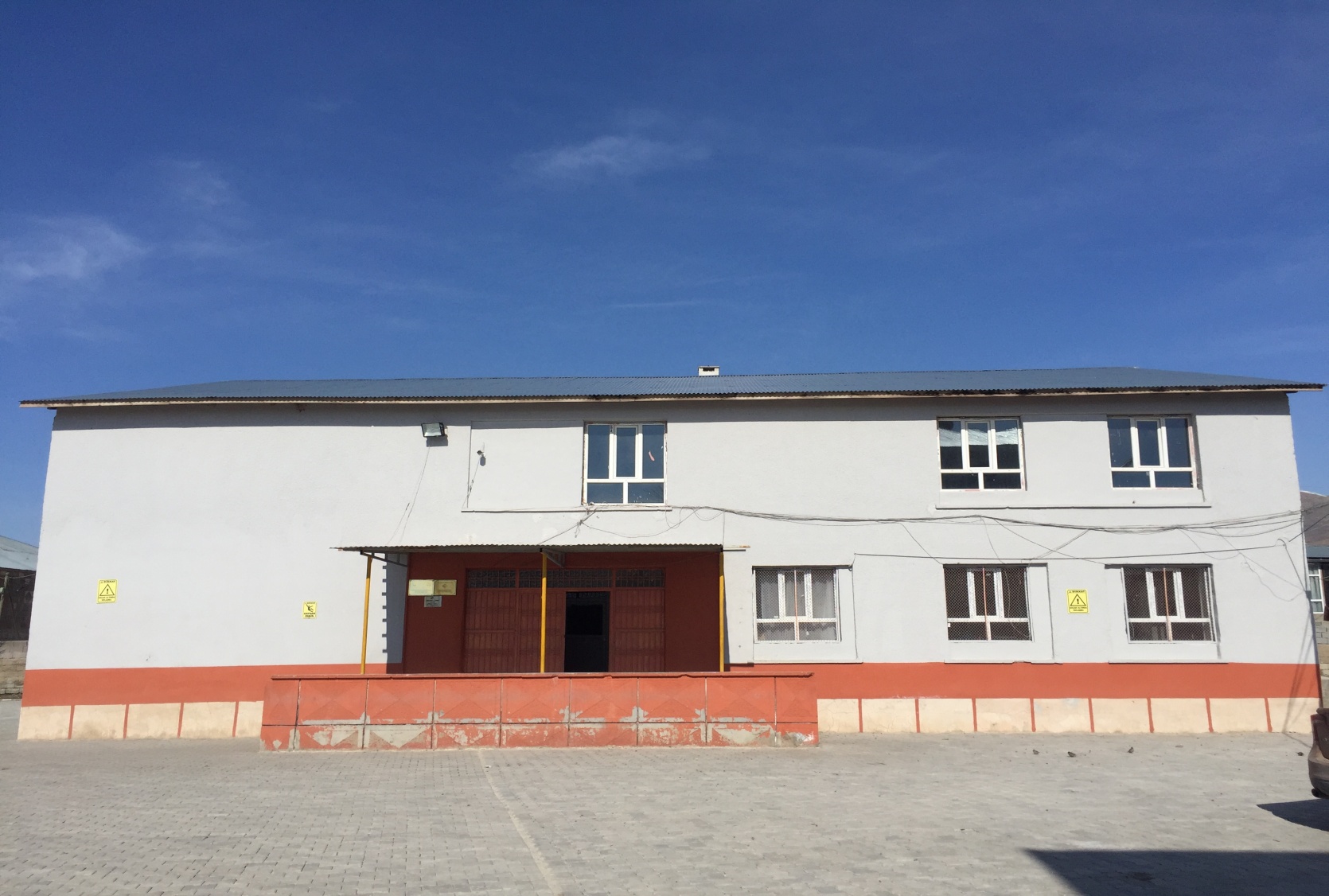 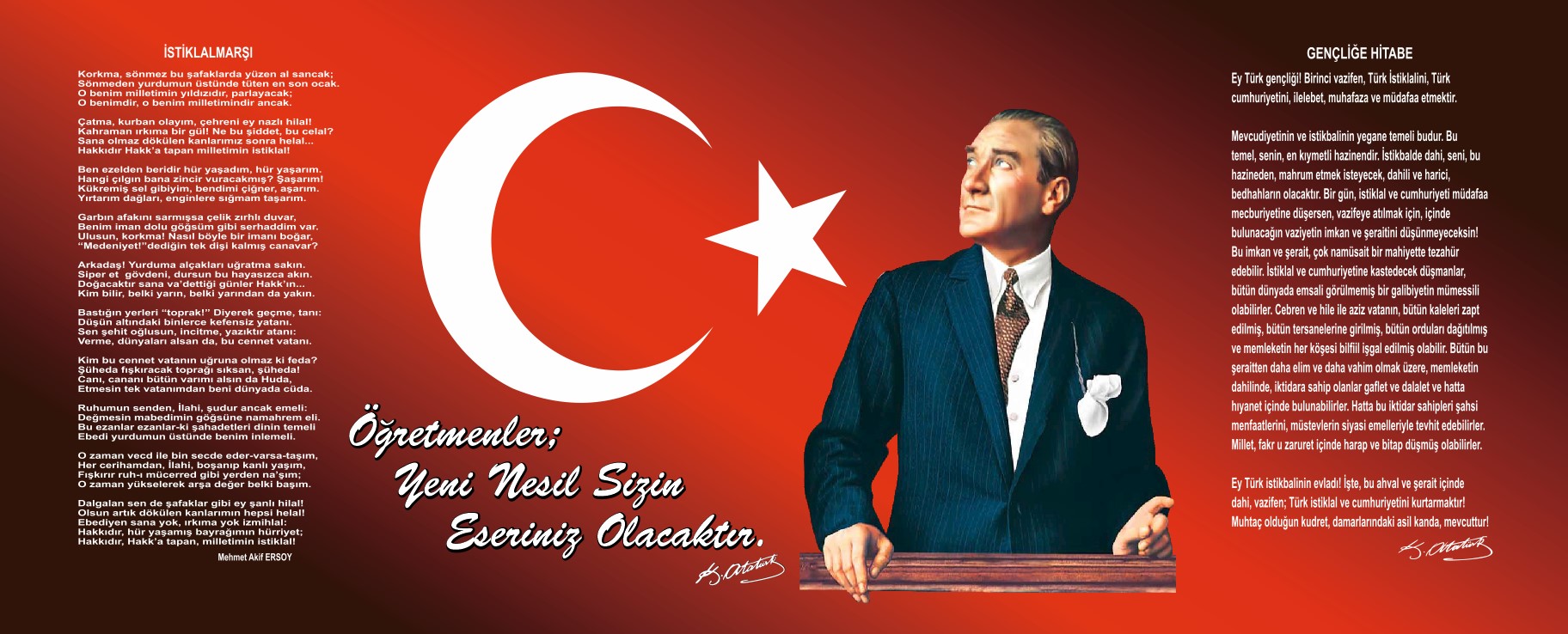 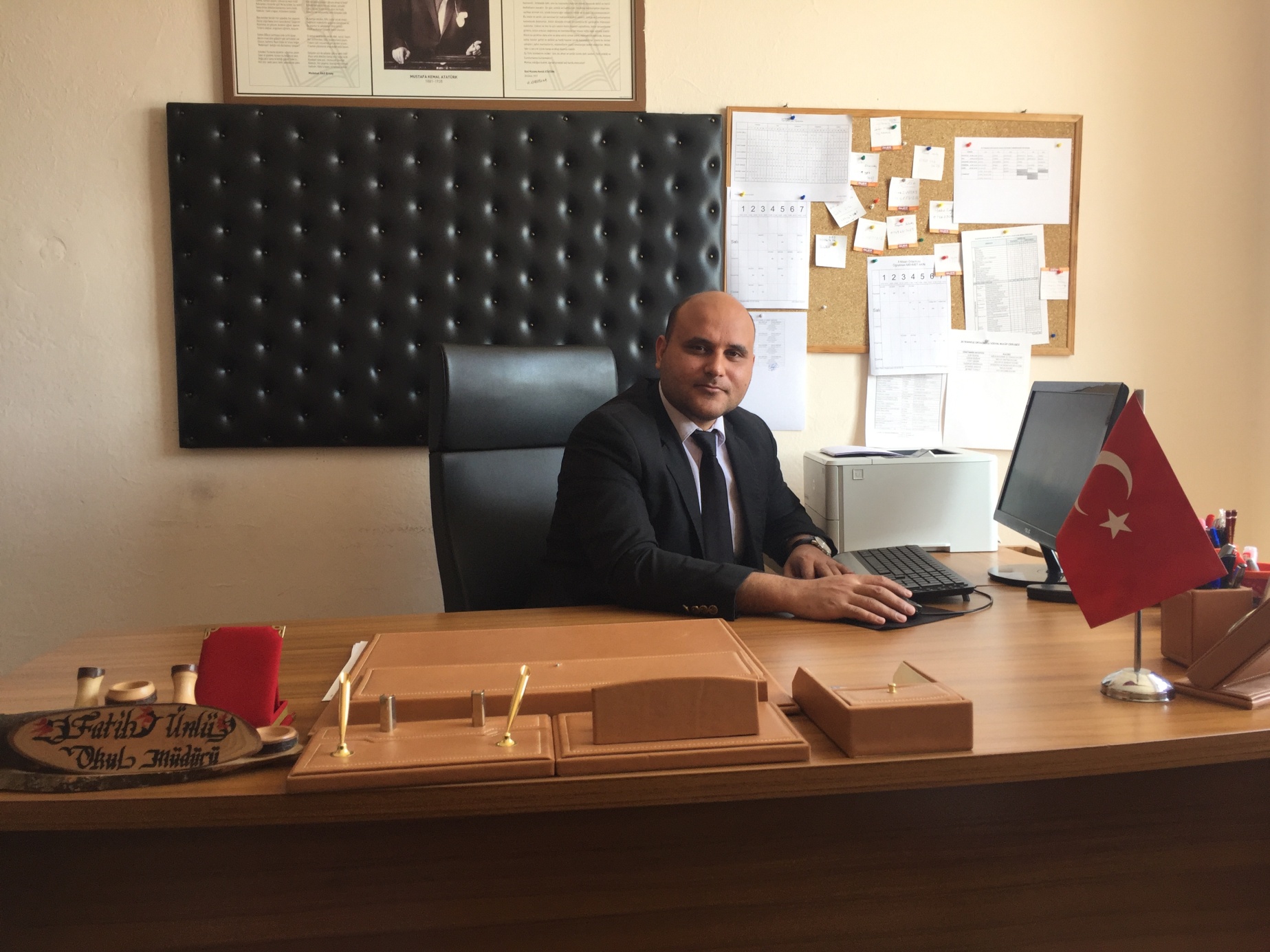 SunuşSUNUŞ        Çok hızlı gelişen, değişen teknolojilerle bilginin değişim süreci de hızla değişmiş ve başarı için sistemli ve planlı bir çalışmayı kaçınılmaz kılmıştır. Sürekli değişen ve gelişen ortamlarda çağın gerekleri ile uyumlu bir eğitim öğretim anlayışını sistematik bir şekilde devam ettirebilmemiz, belirlediğimiz stratejileri en etkin şekilde uygulayabilmemiz ile mümkün olacaktır. Başarılı olmak da iyi bir planlama ve bu planın etkin bir şekilde uygulanmasına bağlıdır.         Kapsamlı ve özgün bir çalışmanın sonucu hazırlanan Stratejik Plan okulumuzun çağa uyumu ve gelişimi açısından tespit edilen ve ulaşılması gereken hedeflerin yönünü doğrultusunu ve tercihlerini kapsamaktadır. Katılımcı bir anlayış ile oluşturulan Stratejik Plânın, okulumuzun eğitim yapısının daha da güçlendirilmesinde bir rehber olarak kullanılması amaçlanmaktadır.        Okulumuz daha iyi bir eğitim seviyesine ulaşmak düşüncesiyle, sürekli yenilenmeyi ve yaratıcılığı kendisine ilke edinmeyi amaçlamaktadır.        Kalitemizi arttırmak için eğitim ve öğretim başta olmak üzere insan kaynakları ve kurumsallaşma, sosyal faaliyetler, alt yapı, toplumla ilişkiler ve kurumlar arası ilişkileri kapsayan 2019-2023 stratejik  planı hazırlanmıştır.        Büyük önder Atatürk’ü örnek alan bizler; çağa uyum sağlamış, çağı yönlendiren gençler yetiştirmek için kurulan okulumuz, geleceğimiz teminatı olan öğrencilerimizi daha iyi imkanlarla yetiştirip, düşünce ufku geniş Türkiye Cumhuriyeti’ni daha yükseklere taşıyan bireyler olması için öğretmenleri ve idarecileriyle özverili bir şekilde tüm azmimizle çalışmaktadır.Fatih ÜNLÜOkul MüdürüİçindekilerSunuş	3İçindekiler	4BÖLÜM I: GİRİŞ ve PLAN HAZIRLIK SÜRECİ	5BÖLÜM II: DURUM ANALİZİ	6Okulun Kısa Tanıtımı *	6Okulun Mevcut Durumu: Temel İstatistikler	7PAYDAŞ ANALİZİ	12GZFT (Güçlü, Zayıf, Fırsat, Tehdit) Analizi	14Gelişim ve Sorun Alanları	16BÖLÜM III: MİSYON, VİZYON VE TEMEL DEĞERLER	19MİSYONUMUZ *	19VİZYONUMUZ *	19TEMEL DEĞERLERİMİZ *	19BÖLÜM IV: AMAÇ, HEDEF VE EYLEMLER	21TEMA I: EĞİTİM VE ÖĞRETİME ERİŞİM	21TEMA II: EĞİTİM VE ÖĞRETİMDE KALİTENİN ARTIRILMASI	24TEMA III: KURUMSAL KAPASİTE	28V. BÖLÜM: MALİYETLENDİRME	32EKLER:	34BÖLÜM I: GİRİŞ ve PLAN HAZIRLIK SÜRECİ2019-2023 dönemi stratejik plan hazırlanması süreci Üst Kurul ve Stratejik Plan Ekibinin oluşturulması ile başlamıştır. Ekip tarafından oluşturulan çalışma takvimi kapsamında ilk aşamada durum analizi çalışmaları yapılmış ve durum analizi aşamasında paydaşlarımızın plan sürecine aktif katılımını sağlamak üzere paydaş anketi, toplantı ve görüşmeler yapılmıştır. Durum analizinin ardından geleceğe yönelim bölümüne geçilerek okulumuzun amaç, hedef, gösterge ve eylemleri belirlenmiştir. Çalışmaları yürüten ekip ve kurul bilgileri altta verilmiştir.STRATEJİK PLAN ÜST KURULUBÖLÜM II: DURUM ANALİZİDurum analizi bölümünde okulumuzun mevcut durumu ortaya konularak neredeyiz sorusuna yanıt bulunmaya çalışılmıştır. Bu kapsamda okulumuzun kısa tanıtımı, okul künyesi ve temel istatistikleri, paydaş analizi ve görüşleri ile okulumuzun Güçlü Zayıf Fırsat ve Tehditlerinin (GZFT) ele alındığı analize yer verilmiştir.Okulun Kısa Tanıtımı 20 Temmuz İlköğretim Okulu 1976 yılında  bir binada başlamış olup 1998 yılında 8 yıllık zorunlu eğitimden sonra 1998 yılında ilkokul ve ortaokul binaları ayrılmıştır.1976 yılında Ortaokul binası yapılmıştır.20 Temmuz Ortaokulu 6 dersliklidir 20 Temmuz Ortaokulu 2018-2019 Eğitim öğretim  yılı itibarıyla  5.sınıf 2 şube 31 öğrenci; 6. Sınıf 1 şube 30 öğrenci; 7. Sınıf 2 şube 44 öğrenci; 8. Sınıf 1 şube 28 öğrenci; olmak üzere toplamda  133  öğrenci ile  eğitim öğretimine devam etmektedir.   Okul Müdürü,  1 Müdür yardımcısı, 6 öğretmen, 1 yardımcı hizmetli ile öğretimi gerçekleştirmenin onurunu yaşıyoruz.Okulun Mevcut Durumu: Temel İstatistiklerOkul KünyesiOkulumuzun temel girdilerine ilişkin bilgiler altta yer alan okul künyesine ilişkin tabloda yer almaktadır.Temel Bilgiler Tablosu- Okul Künyesi Çalışan BilgileriOkulumuzun çalışanlarına ilişkin bilgiler altta yer alan tabloda belirtilmiştir.Çalışan Bilgileri TablosuOkulumuz Bina ve Alanları	Okulumuzun binası ile açık ve kapalı alanlarına ilişkin temel bilgiler altta yer almaktadır.Okul Yerleşkesine İlişkin Bilgiler Sınıf ve Öğrenci Bilgileri	Okulumuzda yer alan sınıfların öğrenci sayıları alttaki tabloda verilmiştir.*Sınıf sayısına göre istenildiği kadar satır eklenebilir.Donanım ve Teknolojik KaynaklarımızTeknolojik kaynaklar başta olmak üzere okulumuzda bulunan çalışır durumdaki donanım malzemesine ilişkin bilgiye alttaki tabloda yer verilmiştir.Teknolojik Kaynaklar TablosuGelir ve Gider BilgisiOkulumuzun genel bütçe ödenekleri, okul aile birliği gelirleri ve diğer katkılarda dâhil olmak üzere gelir ve giderlerine ilişkin son iki yıl gerçekleşme bilgileri alttaki tabloda verilmiştir.PAYDAŞ ANALİZİKurumumuzun temel paydaşları öğrenci, veli ve öğretmen olmakla birlikte eğitimin dışsal etkisi nedeniyle okul çevresinde etkileşim içinde olunan geniş bir paydaş kitlesi bulunmaktadır. Paydaşlarımızın görüşleri anket, toplantı, dilek ve istek kutuları, elektronik ortamda iletilen önerilerde dâhil olmak üzere çeşitli yöntemlerle sürekli olarak alınmaktadır.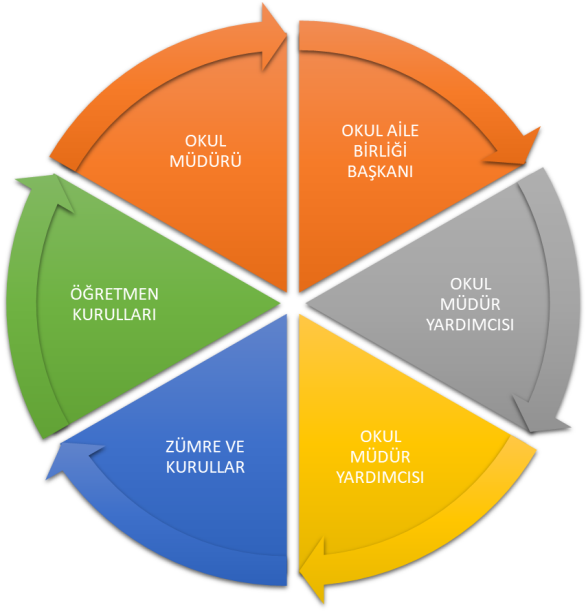 Paydaş anketlerine ilişkin ortaya çıkan temel sonuçlara altta yer verilmiştir GZFT (Güçlü, Zayıf, Fırsat, Tehdit) Analizi Okulumuzun temel istatistiklerinde verilen okul künyesi, çalışan bilgileri, bina bilgileri, teknolojik kaynak bilgileri ve gelir gider bilgileri ile paydaş anketleri sonucunda ortaya çıkan sorun ve gelişime açık alanlar iç ve dış faktör olarak değerlendirilerek GZFT tablosunda belirtilmiştir. Dolayısıyla olguyu belirten istatistikler ile algıyı ölçen anketlerden çıkan sonuçlar tek bir analizde birleştirilmiştir.Kurumun güçlü ve zayıf yönleri donanım, malzeme, çalışan, iş yapma becerisi, kurumsal iletişim gibi çok çeşitli alanlarda kendisinden kaynaklı olan güçlülükleri ve zayıflıkları ifade etmektedir ve ayrımda temel olarak okul müdürü/müdürlüğü kapsamından bakılarak iç faktör ve dış faktör ayrımı yapılmıştır.  Gelişim ve Sorun AlanlarıGelişim ve sorun alanları analizi ile GZFT analizi sonucunda ortaya çıkan sonuçların planın geleceğe yönelim bölümü ile ilişkilendirilmesi ve buradan hareketle hedef, gösterge ve eylemlerin belirlenmesi sağlanmaktadır. Gelişim ve sorun alanları ayrımında eğitim ve öğretim faaliyetlerine ilişkin üç temel tema olan Eğitime Erişim, Eğitimde Kalite ve kurumsal Kapasite kullanılmıştır. Eğitime erişim, öğrencinin eğitim faaliyetine erişmesi ve tamamlamasına ilişkin süreçleri; Eğitimde kalite, öğrencinin akademik başarısı, sosyal ve bilişsel gelişimi ve istihdamı da dâhil olmak üzere eğitim ve öğretim sürecinin hayata hazırlama evresini; Kurumsal kapasite ise kurumsal yapı, kurum kültürü, donanım, bina gibi eğitim ve öğretim sürecine destek mahiyetinde olan kapasiteyi belirtmektedir.Gelişim ve Sorun AlanlarımızBÖLÜM III: MİSYON, VİZYON VE TEMEL DEĞERLEROkul Müdürlüğümüzün Misyon, vizyon, temel ilke ve değerlerinin oluşturulması kapsamında öğretmenlerimiz, öğrencilerimiz, velilerimiz, çalışanlarımız ve diğer paydaşlarımızdan alınan görüşler, sonucunda stratejik plan hazırlama ekibi tarafından oluşturulan Misyon, Vizyon, Temel Değerler; Okulumuz üst kurulana sunulmuş ve üst kurul tarafından onaylanmıştır.MİSYONUMUZEleştirel düşünebilen ve çözüm odaklı, kişisel ve mesleki alanda kendini sürekli yenileyen, doğaya duyarlı, yaratıcı ve farklılıklara saygı gösteren bireyler yetiştirmeyi, bilime ve sanata evrensel düzeyde katkı sağlayan, disiplinlerarası ve etik değerleri gözeten araştırmalar yapmayı, sosyal sorumluluk bilinci ile dünya ve ülke sorunlarına duyarlı, kamu yararını gözeten ve bulunduğu bölgenin kalkınmasına-gelişmesine katkıda bulunan hizmetler sunmayı görev edinmiştir. VİZYONUMUZNitelikli araştırmalar yapan, kalite kültürünü içselleştirmiş, bilgi ve yetkinliklerini insanlık ve ülke yararına kullanan ve evrensel düzeyde fark yaratarak geleceğe yön veren yenilikçi okul olmaktırTEMEL DEĞERLERİMİZ1) Nitelikli eğitim2) Bireysel öğrenme ve becerileri desteklemek3) Açıklık ve erişilebilirlik4) Hesap verilebilirlik5) Etkili okul içi ve dışı iletişim6) Hakkaniyet ve eşitlik7) Sabırlı, hoşgörülü ve kararlılık,8) Sürekli gelişimBÖLÜM IV: AMAÇ, HEDEF VE EYLEMLERTEMA I: EĞİTİM VE ÖĞRETİME ERİŞİMStratejik Amaç 1: Eğitimde fırsat eşitliği gözetilerek eğitim ve öğretime erişimi sağlamak.  Stratejik Hedef 1.1 Okulumuzda kaydı bulunan öğrencilerimizin devam oranlarını artırmak Performans Göstergeleri EylemlerTEMA II: EĞİTİM VE ÖĞRETİMDE KALİTENİN ARTIRILMASIStratejik Amaç 2: Öğrencilerimizin gelişmiş dünyaya uyum sağlayacak şekilde donanımlı, başarı düzeyleri yüksek, ülke kalkınmasında aktif, yaşam becerileri güçlü, özgüven sahibi, insani ve milli değerlere haiz, girişimci ve katılımcı bireyler olabilmesini sağlamak.Stratejik Hedef 2.1.  Velileri de sürece dâhil eden rehberlik anlayışı ile öğrencilerimizin başarı düzeylerini yükseltmek, ruhsal ve fiziksel gelişimlerine yönelik faaliyetlere katılım oranını artırmak.Performans GöstergeleriEylemlerTEMA III: KURUMSAL KAPASİTEStratejik Amaç 3: Eğitim ve öğretim faaliyetlerinin daha nitelikli olarak verilebilmesi için okulumuzun kurumsal kapasitesi güçlendirmek. Stratejik Hedef 3.1.  Okulumuzdaki insan kaynağının niteliğini geliştirmek, okulumuzu verimli bir mali yapı ile belirlenen kurum standartlarına uygun hale getirmek.Performans GöstergeleriEylemlerV. BÖLÜM: MALİYETLENDİRME 2019-2023 Stratejik Planı Faaliyet/Proje Maliyetlendirme TablosuVI. BÖLÜM: İZLEME VE DEĞERLENDİRMEOkulumuz Stratejik Planı izleme ve değerlendirme çalışmalarında 5 yıllık Stratejik Planın izlenmesi ve 1 yıllık gelişim planın izlenmesi olarak ikili bir ayrıma gidilecektir. Stratejik planın izlenmesinde 6 aylık dönemlerde izleme yapılacak denetim birimleri, il ve ilçe millî eğitim müdürlüğü ve Bakanlık denetim ve kontrollerine hazır halde tutulacaktır.Yıllık planın uygulanmasında yürütme ekipleri ve eylem sorumlularıyla aylık ilerleme toplantıları yapılacaktır. Toplantıda bir önceki ayda yapılanlar ve bir sonraki ayda yapılacaklar görüşülüp karara bağlanacaktır. ÖĞRENCİ GÖRÜŞ VE DEĞERLENDİRMELERİ ANKETİKATILIMCI SAYISI : 301) ÖĞRETMENLERİMLE İHTİYAÇ DUYDUĞUMDA RAHATLIKLA GÖRÜŞEBİLİRİM.2) OKUL MÜDÜRÜ İLE İHTİYAÇ DUYDUĞUMDA RAHATLIKLA KONUŞABİLİYORUM3) OKULUN REHBERLİK SERVİSİNDEN YETERİNCE YARARLANABİLİYORUM.4) OKULA İLETTİĞİMİZ ÖNERİ VE İSTEKLERİMİZ DİKKATE ALINIR.5) OKULDA KENDİMİ GÜVENDE HİSSEDİYORUM.6) OKULDA ÖĞRENCİLERLE İLGİLİ ALINAN KARARLARDA BİZLERİN GÖRÜŞLERİ ALINIR.7) ÖĞRETMENLER YENİLİĞE AÇIK OLARAK DERSLERİN İŞLENİŞİNDE ÇEŞİTLİ YÖNTEMLER KULLANMAKTADIR.8) DERSLERDE KONUYA GÖRE UYGUN ARAÇ GEREÇLER KULLANILMAKTADIR.9) TENEFÜSLERDE İHTİYAÇLARIMI GİDEREBİLİYORUM.10) OKULUN İÇİ VE DIŞI TEMİZDİR.11) OKULUN BİNASI VE DİĞER FİZİKİ MEKANLAR YETERLİDİR.12) OKUL KANTİNİNDE SATILAN MALZEMELER SAĞLIKLI VE GÜVENLİDİR.13) OKULUMUZDA YETERLİ MİKTARDA SANATSAL VE KÜLTÜREL FAALİYETLER DÜZENLENMEKTEDİR.Öğrenci Anketi Sonuçları:Olumlu (Başarılı) yönlerimiz: Okulda güvende hissedip okulu sevmektedirler. Öğretmenlerle iletişim kurup sorunları rahatlıkla dile getirmektedirler. Okulumuz temiz olup, ders araç gereçleri ile işlenmeye çalışılmaktadır. Sınıflarımız kalabalık olmayıp, ders aralarında oyunları oynamaktadırlar. Okulumuzun fiziki şartları yeterlidir.Olumsuz (başarısız) yönlerimiz: Okul bahçesinde spor etkinliklerin yapılacağı alanlar yeterli değildir. Okulumuzda rehberlik servisi bulunmamaktadır. Okulumuzda yeterli miktarda sanatsal ve kültürel faaliyetler düzenlenememektedÖĞRETMEN GÖRÜŞ VE DEĞERLENDİRMELERİ ANKETİKATILIMCI SAYISI:61) OKULUMUZDA ALINAN KARARLAR ÇALIŞANLARIN KATILIMIYLA ALINIR.2) KURUMDAKİ TÜM DUYURULAR ÇALIŞANLARA ZAMANINDA İLETİLİR.3) HER TÜRLÜ ÖDÜLLENDİRMEDE ADİL OLMA, TARAFSIZLIK VE OBJEKTİFLİK ESASTIR.4) KENDİMİ, OKULUN DEĞERLİ BİR ÜYESİ OLARAK GÖRÜRÜM.5) ÇALIŞTIĞIM OKUL BANA KENDİMİ GELİŞTİRME İMKANI TANIMAKTADIR.6) OKUL, TEKNİK ARAÇ VE GEREÇ YÖNÜNDEN YETERLİ DONANIMA SAHİPTİR.7) OKULDA ÇALIŞANLARA YÖNELİK SOSYAL VE KÜLTÜREL FAALİYETLER DÜZENLENİR.8) OKULDA ÖĞRETMENLER ARASINDA AYRIM YAPILMAMAKTADIR.9) OKULUMUZDA YERELDE VE TOPLUM ÜZERİNDE OLUMLU ETKİ BIRAKACAKÇALIŞMALAR YAPILMAKTADIR.10) YÖNETİCİLERİMİZ, YARATICI VE YENİLİKÇİ DÜŞÜNCELERİN ÜRETİLMESİNİ TEŞVİK ETMEKTEDİR.11) YÖNETİCİLER, OKULUN VİZYONUNU, STRATEJİLERİNİ, İYİLEŞTİRMEYE AÇIK ALANLARINI VS. ÇALIŞANLARLA PAYLAŞIR.12) OKULUMUZDA SADECE ÖĞRETMENLERİN KULLANIMINA TAHSİS EDİLMİŞ YERLER YETERLİDİR.13) ALANIMA İLİŞKİN YENİLİK VE GELİŞMELERİ TAKİP EDER VE KENDİMİ GÜNCELLERİM.Öğretmen Anketi Sonuçları:Olumlu (Başarılı) yönlerimiz:, Okulu benimseyen, eşit ve adil davranılmaktadır. Öğretmen gelişimi için fırsatlar sunmakta, yenilik çalışmalarda destek olmaktadır. Öğretmenler arası işbirliği yapılmaktadır. Yapılacak çalışmalarda öğretmenin fikri alınmaktadır. Kurumdaki duyurular çalışanlara zamanında iletilir. Öğretmenler arasında ayırım yapılmamaktadır. Yöneticiler yaratıcı ve yenilikçi düşüncelerin üretilmesini teşvik etmektedir.Olumsuz (başarısız) yönlerimiz: Sosyal etkinlikler yeteri kadar yapılamamakta. Gezi gözlem faaliyetleri yeteri kadar yapılamamaktadır. Araç gereçler yetersiz olup temin etmekte güçlük yaşanmaktadırVELİ GÖRÜŞ VE DEĞERLENDİRMELERİ ANKETİKATILIMCI SAYISI : 301) İHTİYAÇ DUYDUĞUMDA OKUL ÇALIŞANLARIYLA RAHATLIKLA GÖRÜŞEBİLİYORUM.2) BİZİ İLGİLENDİREN OKUL DUYURULARINI ZAMANINDA ÖĞRENİYORUM.3) ÖĞRENCİMLE İLGİLİ KONULARDA OKULDA REHBERLİK HİZMETİ ALABİLİYORUM.4) OKULA İLETTİĞİM İSTEK VE ŞİKAYETLERİM DİKKATE ALINIYOR.5) ÖĞRETMENLER YENİLİĞE AÇIK OLARAK DERSLERİN İŞLENİŞİNDE ÇEŞİTLİ YÖNTEMLER KULLANMAKTADIR.6) OKULDA YABANCI KİŞİLERE KARŞI GÜVENLİK ÖNLEMLERİ ALINMAKTADIR.7) OKULDA BİZLERİ İLGİLENDİREN KARARLARDA GÖRÜŞLERİMİZ DİKKATE ALINIR.8) E-OKUL VELİ BİLGİLENDİRME SİSTEMİ İLE OKULUN İNTERNET SAYFASINI DÜZENLİ OLARAK TAKİP EDİYORUM.9) ÇOCUĞUMUN OKULUNU SEVDİĞİNİ VE ÖĞRETMENLERİYLE İYİ ANLAŞTIĞINI DÜŞÜNÜYORUM.10) OKUL, TEKNİK ARAÇ VE GEREÇ YÖNÜNDEN YETERLİ DONANIMA SAHİPTİR.11)OKUL HER ZAMAN TEMİZ VE BAKIMLIDIR.12)OKULUN BİNASI VE DİĞER MEKANLARI YETERLİDİR.13) OKULUMUZDA YETERLİ MİKTARDA SANATSAL VE KÜLTÜREL FAALİYETLER DÜZENLENMEKTEDİR.Veli Anketi Sonuçları:Olumlu (Başarılı) yönlerimiz: Veliler öğretmene ihtiyaç duyduğu anda her zaman görüşme imkânı var. Öğrencilerle ilgili sorunlar olduğunda ilgilenilip, devam etmediği zaman arayıp haber verilmektedir. Okulumuz her zaman temiz ve bakımlıdır. Öğrencilerin giriş ve çıkışlarında gerekli güvenlik tedbirleri alınmış olup, teneffüslerde kontrol edilmektedir. Dersler araç ve gereçlerle işlenip öğrencilerle ilgilenilmektedir. Okul sitesi güncel olup, e-okuldan gerekli bilgileri ulaşılmaktadır.Olumsuz (başarısız) yönlerimiz: Okul fiziki olarak yetersizdir. Rehberlik öğretmeni bulunmamaktadır. Yeterli kadar sanatsal ve kültürel etkinlikler yapılmamaktadır. Üst Kurul BilgileriÜst Kurul BilgileriEkip BilgileriEkip BilgileriAdı SoyadıUnvanıAdı SoyadıUnvanıFatih ÜNLÜOkul MüdürüMehmet AKINOkul Müdür YardımcısıMehmet AKINMüdür YardımcısıElif YILMAZÖğretmenFatih ÖZDEMİRÖğretmenZeynep TURGUTÖğretmenErcan MERALOkul Aile Bir.Baş.Yağmur DEMİRKAPIÖğretmenHosrof TORAMANOĞLUHizmet personeliİli: VANİli: VANİli: VANİli: VANİlçesi: ÖZALPİlçesi: ÖZALPİlçesi: ÖZALPİlçesi: ÖZALPAdres: Kargalı mah. 1.küme kargalı yol altı küme evleri no 17/1 Özalp/VanKargalı mah. 1.küme kargalı yol altı küme evleri no 17/1 Özalp/VanKargalı mah. 1.küme kargalı yol altı küme evleri no 17/1 Özalp/VanTelefon Numarası: 043271221150432712211504327122115Faks Numarası:Faks Numarası:e- Posta Adresi:743314@meb.k12.tr743314@meb.k12.tr743314@meb.k12.trWeb sayfası adresi:Web sayfası adresi:http://20temmuzoo.meb.trhttp://20temmuzoo.meb.trKurum Kodu:743314743314743314Öğretim Şekli:Öğretim Şekli:Tam gün Tam gün Okulun Hizmete Giriş Tarihi : 1976Okulun Hizmete Giriş Tarihi : 1976Okulun Hizmete Giriş Tarihi : 1976Okulun Hizmete Giriş Tarihi : 1976Toplam Çalışan SayısıToplam Çalışan Sayısı11Öğrenci Sayısı:Kız6868Öğretmen SayısıKadın44Öğrenci Sayısı:Erkek6565Öğretmen SayısıErkek44Öğrenci Sayısı:Toplam133133Öğretmen SayısıToplam88Derslik Başına Düşen Öğrenci SayısıDerslik Başına Düşen Öğrenci SayısıDerslik Başına Düşen Öğrenci Sayısı:22Şube Başına Düşen Öğrenci SayısıŞube Başına Düşen Öğrenci SayısıŞube Başına Düşen Öğrenci Sayısı:22Öğretmen Başına Düşen Öğrenci SayısıÖğretmen Başına Düşen Öğrenci SayısıÖğretmen Başına Düşen Öğrenci Sayısı:22Şube Başına 30’dan Fazla Öğrencisi Olan Şube SayısıŞube Başına 30’dan Fazla Öğrencisi Olan Şube SayısıŞube Başına 30’dan Fazla Öğrencisi Olan Şube Sayısı:0Öğrenci Başına Düşen Toplam Gider MiktarıÖğrenci Başına Düşen Toplam Gider MiktarıÖğrenci Başına Düşen Toplam Gider MiktarıÖğretmenlerin Kurumdaki Ortalama Görev SüresiÖğretmenlerin Kurumdaki Ortalama Görev SüresiÖğretmenlerin Kurumdaki Ortalama Görev Süresi4Unvan*ErkekKadınToplamOkul Müdürü ve Müdür Yardımcısı202Sınıf Öğretmeni000Branş Öğretmeni246Rehber Öğretmen000İdari Personel000Yardımcı Personel101Güvenlik Personeli000Toplam Çalışan Sayıları549Okul Bölümleri Okul Bölümleri Özel AlanlarVarYokOkul Kat Sayısı2Çok Amaçlı Salon+Derslik Sayısı6Çok Amaçlı Saha+Derslik Alanları (m2)49Kütüphane+Kullanılan Derslik Sayısı6Fen Laboratuvarı+Şube Sayısı6Bilgisayar Laboratuvarı+İdari Odaların Alanı (m2)6İş Atölyesi+Öğretmenler Odası (m2)10Beceri Atölyesi+Okul Oturum Alanı (m2)384Pansiyon+Okul Bahçesi (Açık Alan)(m2)1200Okul Kapalı Alan (m2)768Sanatsal, bilimsel ve sportif amaçlı toplam alan (m2)0Kantin (m2)0Tuvalet Sayısı3Diğer (………….)SINIFIKızErkekToplam5/A610165/B96156/A1317307/A1410247/B119208/A151328Akıllı Tahta Sayısı6TV Sayısı0Masaüstü Bilgisayar Sayısı2Yazıcı Sayısı1Taşınabilir Bilgisayar Sayısı0Fotokopi Makinası Sayısı2Projeksiyon Sayısı1İnternet Bağlantı HızıYıllarGelir MiktarıGider Miktarı201700201800GÜÇLÜ YÖNLERZAYIF YÖNLERSınıf mevcutlarının eğitim-öğretime elverişli olması, Öğrencilerin okula devamının sağlanması, Disiplinsizlik ve karmaşa bulunmaması,Öğrenci sayısının azlığı, tablet, telefon gibi teknolojik ürünlerle gereğinden fazla vakit harcamalarıÇalışanların deneyimli ve işbirliğine yatkın olması, Teknolojik alt yapıdan öğretmenlerin yararlanma düzeylerinin yüksek olması. Genç ve dinamik bir eğitim çalışanlarının bulunması.Çalışan sayısının yetersizliği.Velilerle işbirliğinin yapılması.Okul-veli işbirliğinin istenen düzeyde olmaması, Velinin aşırı korumacılık anlayışı Okulumuzda  derslik başına düşen öğrenci sayısının standartlara uygun olması okul binamızın istediğimiz yönde yapılmaması ve bu yüzden de bahçemizin üçe bölünmüş olması.Öğretmenlerin teknolojik birikimlerinin yeterli olması, güvenlik kameralarının olması.Teknolojik eşyalarımızın çok eski ve yetersiz olması. Fen lab. materyallerinin yetersizliği, Bilişim lab. olmaması.Alınan kararlarda personelin görüşünün alınması Öğretmenler kurulunda alınan kararların herkes tarafından benimsenip uygulanabilmesiEkonomik kaynak yetersizliğiKurum içi iletişim kanallarının açık olması, okul sitesinin aktif olarak kullanılması ve çalışanlarla ikili iletişim kanallarının açık olması.Rehberlik çalışmalarının etkili ve verimli olmaması(Rehberlik öğretmeni yok)FIRSATLARTEHDİTLERYerel Yönetimin eğitim hizmetlerine yönelik duyarlılığı, Milli Eğitim Bakanımızın eğitimin içinden gelmesi ve sorun alanlarını bilmesi.Globalleşme ile birlikte gelişmiş ülke ve yüksek teknolojiye sahip kurumlarla yaşanan rekabetin olumsuz etkilerinin eğitim ve öğretime yansımalarıGerektiğinde hayırseverlerin ve  ilçe milli eğitim müdürlüğünün gerekli yardımı yapmasıSosyal kesimler arasındaki ekonomik ve kültürel kopukluklar, Özalp’ın eğitim alanındaki kamu yatırımlarının yetersiz olması.Yakın sosyal çevrede ve şehir ölçeğinde eğitim kurumuna destek olma eğiliminin yüksek olması, Velilerimizin genellikle genç yaşta oluşu ve bu nedenle çocuklarıyla daha iyi ilgilenebilmeleri İlimizin tarihi dokusunun zenginliğiParçalanmış, problemli ve pedagojik anlamda bilinçsiz ailelerTeknolojik alt yapının yenilenememesi.Bilgiye ulaşımın kolaylaşmasıSürekli değişen Eğitim politikaları ve İlköğretim Kurumları yönetmeliğinin öğrenci disiplini ile ilgili maddelerinin yetersizliğiEğitimde sürekli değişen politikalarının geliştirilmesi. “Bir Milyon Öğretmen, Bir Milyon Fikir” projesi kapsamında öğretmenlerden gelen fikirlerin Bakanlık tarafından mevzuata dönüştürülmesi.Öğretmenin düzeltilmesi gereken itibarı 1.TEMA: EĞİTİM VE ÖĞRETİME ERİŞİM 1.TEMA: EĞİTİM VE ÖĞRETİME ERİŞİM1Özel eğitim ihtiyacı olan öğrencilerimize yönelik tedbirler almak2Okula uyum sorunları.3Devamsızlık problemi yaşayan öğrencilerimizin okula devamını sağlamak4Hayat boyu öğrenmeye katılım56789102.TEMA: EĞİTİM VE ÖĞRETİMDE KALİTE2.TEMA: EĞİTİM VE ÖĞRETİMDE KALİTE1Öğretmenlere yönelik hizmetiçi eğitimler2Eğitim öğretim sürecinde sanatsal, sportif ve kültürel faaliyetler3Ders araç ve gereçleri.4Öğretmen yeterlilikleri(Branş öğretmenlerin görevlendirilmesi.)5Öğrenci başarısının düşük olması6789103.TEMA: KURUMSAL KAPASİTE3.TEMA: KURUMSAL KAPASİTE1Okul ve kurumların fiziki kapasitesinin yetersizliği2Okul ve kurumların sosyal, kültürel, sanatsal ve sportif faaliyet alanlarının yetersizliği3Eğitim ve sosyal hizmet ortamlarının kalitesinin artırılması4Donatım eksiklerinin giderilmesi5Okullardaki fiziki durumun özel eğitime gereksinim duyan öğrencilere uygunluğu6Okul Kütüphanesinin olmaması ve Fen laboratuvarının donatım eksikliği7Taşıma ve servis8910NoPERFORMANSGÖSTERGESİMevcutHEDEFHEDEFHEDEFHEDEFHEDEFHEDEFNoPERFORMANSGÖSTERGESİ201820192020202120222023PG.1.1.1Okula yeni başlayan öğrencilerinden oryantasyon eğitimine katılanların oranı (%)%96%97%99%100%100%100PG.1.1.2Bir eğitim ve öğretim döneminde 20 gün ve üzeri devamsızlık yapan öğrenci oranı (%)%5%4%3%2%1%0PG.1.1.3Bir eğitim ve öğretim döneminde 20 gün ve üzeri devamsızlık yapan yabancı öğrenci oranı (%)%0%0%0%0%0%0PG.1.1.4Okulumuzda geçici koruma altındaki yabancı öğrenci sayısı%0%0%0%0%0%0PG.1.1.5İlkokul birinci sınıf öğrencilerinden en az bir yıl okul öncesi eğitim almış olanların oranı (%)PG.1.1.6Okulumuzda özel yeteneklilere yönelik açılan destek eğitim odalarında derslere katılan öğrenci sayısı000000PG.1.1.7Destekleme ve Yetiştirme Kurslarına kayıtlı öğrencilerin devamsızlık oranı (%)%5%4%3%2%1%0PG.1.1.8……..PG.1.1.9NoEylem İfadesiEylem SorumlusuEylem Tarihi1.1.1.Kayıt bölgesinde yer alan öğrencilerin tespiti çalışması yapılacaktır. Okul Stratejik Plan Ekibi01 Eylül-20 Eylül1.1.2Okulumuza gelen velilere dyk kurslarının önemi hakkında bilgilendirme yapılacaktır.Müdür Yardımcısı01 Eylül-20 Eylül1.1.3Devamsızlık yapan öğrencilerin tespiti ve erken uyarı sistemi için çalışmalar yapılacaktır.Müdür YardımcısıHer ayın son haftası1.1.4Devamsızlık yapan öğrencilerin velileri ile özel toplantı ve görüşmeler yapılacaktır.Müdür YardımcısıMayıs 20191.1.5Oryantasyon eğitiminin önemini vurgulamak için veliler  yapılacak çalışmalarla (seminer, toplantı, sms gönderme vb.) bilgilendirilecektir.Müdür YardımcısıMayıs 20191.1.6Devamsızlık yapan öğrencilere yönelik ev ziyaretleri yapılacaktır.Okul İdaresi01/09/201901/12/20231.1.7Devamsızlık mektupları her uyarı döneminde velilere ulaştırılacaktır.Okul İdaresi01/09/201901/12/20231.1.8Devamsızlık yapan öğrencilerin okullara kazandırılması için muhtarlarla ortak çalışmalar yapılacaktır.Okul İdaresi 01/09/201930/12/20231.1.9Özel yetenekli öğrencilerin özellikleri ile ilgili okul öğretmenlerine bilgilendirici çalışmalar yapılması sağlanacaktır.Okul İdaresi01/10/201925/12/20231.1.10NoPERFORMANSGÖSTERGESİMevcutMevcutHEDEFHEDEFHEDEFHEDEFHEDEFHEDEFNoPERFORMANSGÖSTERGESİ2018201920192020202120222023PG.2.1.1Bir eğitim ve öğretim döneminde bilimsel, kültürel, sanatsal ve sportif alanlarında düzenlenen faaliyet sayısı%40%45%45%50%85%88%90PG.2.1.2Okulumuz tarafından hazırlanıp yürütülen toplumsal sorumluluk ve gönüllülük proje sayısı2334567PG.2.1.3Okulumuz tarafından hazırlanıp yürütülen toplumsal sorumluluk ve gönüllülük projelerine katılan veli oranı (%)%2%8%8%20%35%40%50PG.2.1.4Okulumuz tarafından hazırlanıp yürütülen toplumsal sorumluluk ve gönüllülük projelerine katılan öğrenci oranı (%)%70%80%80%85%96%98%100PG.2.1.5Velilere yönelik yapılan aile eğitimi sayısı1223456PG.2.1.6Velilere yönelik yapılan aile eğitimine katılan veli oranı (%)%10%22%22%30%45%54%75PG.2.1.7Ortaokulda öğrenci başına okunan kitap sayısı15171719202223PG.2.1.8Okulumuzun kayıt bölgesinde kurulan okul ve mahalle spor kulüplerinden yararlanan öğrenci oranı (%)%15%20%20%25%30%35%40PG.2.1.9Okullarımızda destek programına katılan öğrencilerden hedeflenen başarıya ulaşan öğrencilerin oranı (%)%70%80%80%82%90%95%100PG.2.1.10Yerel, ulusal ve uluslararası düzeyde yapılan yarışmalara katılan öğrenci oranı (%)%5%10%10%15%30%35%40PG.2.1.11….PG.2.1.12NoEylem İfadesiEylem SorumlusuEylem Tarihi2.1.1.Kitap okuma projelerinin devamı sağlanacaktır.Stratejik planlama ekibi Her ay sonu2.1.2Bilimsel, kültürel, sanatsal ve sportif alanlarda başarı gösteren öğrenciler ödüllendirilecektir.Stratejik planlama ekibiDönem sonu2.1.3Okul, ilçe, il, ulusal ve uluslararası düzeyde yapılacak olan yarışma ve etkinlikler tüm öğrenci ve velilere duyurulacaktır.Stratejik planlama ekibiDönem sonu2.1.4Okulumuz tarafında yapılacak toplumsal gönüllülük projeleri için okul çevresindeki sosyal problemlerin tespiti için çalışmalar yapılacaktır.Stratejik planlama ekibiNisan ayı2.1.5Belirlenen sosyal problemlerin çözümü için öğrenci, öğretmen, veli ve idareci işbirliği ile toplumsal gönüllülük projeleri hazırlanacaktır.2.1.6STK ve kurumlarının desteği ile çeşitli konularda aile eğitimleri düzenlenecektir.2.1.7Düzenlenen aile eğitimlerinden geri dönütler alınacak, ihtiyaca yönelik düzenlemeler de yapılarak veli katılımı arttırılacaktır.Stratejik planlama ekibiEğitim Öğretim süresince2.1.8Okul bazında belirli zaman periyotlarında en çok kitap okuyan öğrencilerin belirlenerek ödüllendirilmeli sağlanacaktır.2.1.9Rehberlik Araştırma Merkezi ile okul arasında işbirliği artırılacaktır. NoPERFORMANSGÖSTERGESİMevcutMevcutHEDEFHEDEFHEDEFHEDEFHEDEFHEDEFNoPERFORMANSGÖSTERGESİ2018201920192020202120222023PG.3.1.1Yabancı dil sınavında (YDS) en az C seviyesi veya eşdeğeri bir belgeye sahip olan öğretmen oranı (%)%0%5%5%10%15%20%25PG.3.2.2Yurtdışı öğretmen eğitimi sertifika programına katılan yabancı dil öğretmeni sayısı0000000PG.3.3.3Okulumuzun hizmet alanlarından, memnuniyet oranı (%)%85%90%90%92%95%97%100PG.3.3.4Alanında Lisansüstü eğitim alan personel oranı (%)0%50%50%70%85%90%100PG.3.3.5Yönetim Alanında Lisansüstü eğitim alan personel oranı (%)%0%20%20%45%70%85%100PG.3.3.6İş sağlığı ve güvenliği protokolündeki maddelere uygunluk oranı (%)%85%90%90%95%98%99%100PG.3.3.7Toplanan aidat miktarı (TL)0000000PG.3.3.8Ortaokulda öğrenci sayısı 30’dan fazla olan şube oranı (%)0000000PG.3.3.9Okulumuzdaki rehberlik öğretmenlerinden bir yılda mesleki gelişime yönelik katıldıkları hizmet içi eğitim sayısı0000000PG.3.3.10Kaynaştırma/bütünleştirme uygulamaları ile ilgili hizmet içi eğitim verilen öğretmen sayısı344581010PG.3.3.11Okulumuzda hizmetiçi eğitime başvuru oranı%70%85%85%90%95%97%100PG.3.3.12Okul Web sayfasının güncellenme süresi (gün)10886421PG.3.3.13…PG.3.3.14PG.3.3.15NoEylem İfadesiEylem SorumlusuEylem Tarihi3.1.1.Memnuniyet anketleri yapılacaktır.Stratejik planlama ekibi08/04/201908/12/20233.1.2Yapılan anketler değerlendirilerek hizmet alanları geliştirilerek varsa eksiklikler giderilecektir. Okul Müdürü15/04/201915/04/20233.1.3Yurtdışı öğretmen eğitimi sertifika programı hakkında yabancı dil öğretmenleri bilgilendirilecektir.Stratejik planlama ekibi01/09/201901/09/20233.1.4İş sağlığı ve güvenliği için gerekli tüm tedbirler alınacaktır. Okul Müdürü18/09/201918/12/20233.1.5Veliler okulun ihtiyaçları hakkında bilgilendirilecektir. Stratejik planlama ekibi18/10/201925/12/20233.1.6Veli memnuniyeti sağlanarak okula katkısı arttırılacaktır.Stratejik planlama ekibi18/09/201924/12/20233.1.7Okulda yapılan tüm faaliyetlerin web sayfasında yayınlanması sağlanacaktır. Okul İdaresi01/09/201901/12/20233.1.8Okul çalışanlarının ve velilerin okul web sayfasını ziyaret etmeleri sağlanacaktır. Stratejik planlama ekibi18/04/201918/04/20233.1.9Hizmetiçi eğitim faaliyetlerinin gerekli duyurularının yapılarak öğretmenlerin ilgi, alaka ve ihtiyaçlarına uygun eğitimlere başvurmaları teşvik edilecektir. Okul İdaresi18/04/201930/12/20233.1.10Okulun fiziki imkanları dahilinde sınıf mevcutlarını düşürmek için yeni sınıflar açılacaktır.Okul İdaresi01/09/201901/09/2023Kaynak Tablosu20192020202120222023ToplamKaynak Tablosu20192020202120222023ToplamGenel Bütçe     0    0      100   200     300      600Valilikler ve Belediyelerin Katkısı       0      0     50      100 150      300Diğer (Okul Aile Birlikleri)      0      50      150       200      250       650TOPLAM      0     50      300       500700      1550